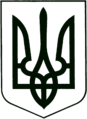 УКРАЇНА
МОГИЛІВ - ПОДІЛЬСЬКА МІСЬКА РАДА
ВІННИЦЬКОЇ ОБЛАСТІР І Ш Е Н Н Я №223Про затвердження технічних документацій із землеустрою щодо встановлення меж земельних ділянок в натурі (на місцевості) та їх передачу у приватну власність громадянам земельних ділянок на території Могилів-Подільської міської територіальної громади Могилів - Подільського району Вінницької областіКеруючись ст. 26 Закону України «Про місцеве самоврядування в Україні», ст.ст.12, 38-40, 80, 81, 116, 118, 120, 121, 125, 126, 185, 186 Земельного кодексу України, ст.55 Закону України «Про землеустрій», розглянувши матеріали, надані землевпорядною організацією та відділом земельних відносин міської ради, –міська рада ВИРІШИЛА:Затвердити технічні документації із землеустрою щодо  встановлення меж земельних ділянок в натурі (на місцевості) для будівництва та обслуговування житлового будинку, господарських будівель та споруд (присадибні земельні ділянки) в межах населених пунктів Могилів-Подільської міської територіальної громади Могилів-Подільського району Вінницької області:               1.1. Андрійчука Андрія Яковича на земельну ділянку в с. Слободі -                             Шлишковецькій по вул. Центральній, 34, площею 0,2500 га,                           кадастровий №0522682600:05:002:0118;   1.2. Арбуз Олени Миколаївни на земельну ділянку в с. Бронниці по           вул. 600 - річчя Бронниці, 39, площею 0,2126 га, кадастровий           №0522681400:04:003:0297;   1.3. Бурик Надії Василівни на земельну ділянку в м. Могилеві-             Подільському по вул. Героїв Крут, 28, площею 0,1000 га, кадастровий           №0510400000:00:005:0365;   1.4. Бурлака Анатолія Феодосійовича на земельну ділянку в с. Григорівці                         по вул. Шкільній, 48, площею 0,1991 га, кадастровий номер           №0522681400:05:001:0148;   1.5. Балинської Людмили Петрівни на земельну ділянку в м. Могилеві-               Подільському по вул. Тугушова, 4, площею 0,0072 га, кадастровий            № 0510400000:00:009:0613;   1.6. Барняка Анатолія Степановича на земельну ділянку в с. Слободі-                   Шлишковецькій по вул. Центральна, 31, площею 0,2500 га,           кадастровий №0522682600:05:002:0120;   1.7. Брик Тетяни Федотівни на земельну ділянку в с. Пилипи по           вул. Шевченка, 28, площею 0,2500 га, кадастровий           №0522685300:06:002:0081;    1.8. Бурдейної Тетяни Юхимівни на земельну ділянку в с. Карпівці по           вул. Мічуріна, 19, площею 0,2500 га, кадастровий           № 0522683000:03:002:0120;   1.9. Бучацької Раїси Миколаївни на земельну ділянку в с. Немії по           вул. Дністровій, 38, площею 0,0664 га, кадастровий           №0522684800:03:001:0660;    1.10. Вербенюка Владислава Васильовича на земельну ділянку в             м. Могилеві - Подільському по вул. Карпівській, 3, площею             0,0386 га, кадастровий №0510400000:00:006:0295;   1.11. Войцех Євгени Леонтіївни на земельну ділянку в м. Могилеві-            Подільському по вул. Острівській, 197, площею 0,1000 га,             кадастровий №0510400000:00:012:0860;   1.12. Ветушинської Олени Вячеславівни на земельну ділянку в с. Серебрії               по вул. Подільській, 15, площею 0,2106 га, кадастровий             №0522685700:04:002:0769;   1.13. Войтко Любов Григорівни на земельну ділянку в с. Бронниці по             вул. Зарічній, 22, площею 0,2500 га, кадастровий             №0522681400:04:002:0372;   1.14. Винокур Олени Петрівни на земельну ділянку в с. Серебрії по             вул. Вишневій, 44, площею 0,2500 га, кадастровий             №0522685700:04:002:0718;   1.15. Вербської Тетяни Михайлівни на земельну ділянку в с. Серебрії по     вул. Соборній, 166, площею 0,2500 га, кадастровий             №0522685700:04:001:0842;   1.16. Вербського Анатолія Олександровича на земельну ділянку в             с. Серебрії по вул. Партизанській, 21, площею 0,1140 га, кадастровий             №0522685700:04:001:0848;   1.17. Власик Ольги Микитівни на земельну ділянку в с. Сказинці              по вул. Шевченка, 19, площею 0,2500 га, кадастровий             №0522682100:05:003:0035;     1.18. Головатюк Світлани Миколаївни на земельну ділянку в с. Сказинці             по вул. Підлісній, 12, площею 0,2130 га, кадастровий             №0522682100:05:003:0036;    1.19. Гримчака Сергія Дмитровича на земельну ділянку в с. Сказинці по             вул. Підлісній, 10, площею 0,25 га, кадастровий             №0522682100:05:003:0037;    1.20. Гладій Надії Томівни на земельну ділянку в с. Оленівці по             вул. Гагаріна, 3, площею 0,25 га, кадастровий             №0522681400:07:001:0112;    1.21. Грімкої Ганни Григорівни на земельну ділянку в с. Слободі -                     Шлишковецькій по вул. Центральній, 32, площею 0,2500 га,                  кадастровий №0522682600:05:002:0122;  1.22. Голоти Галини Іванівни на земельну ділянку в с. Озаринці по            вул. П. Дорошенка, 7, площею 0,1795 га, кадастровий            №0522685000:03:003:0059;  1.23. Дем’янюк Валентини Іванівни на земельну ділянку в м. Могилеві-           Подільському по вул. В. Стуса, 32, площею 0,0102 га, кадастровий             №0510400000:00:004:1272;  1.24. Захарової Лідії Іванівни на земельну ділянку в с. Серебрії по            вул. Наддністрянській, 16, площею 0,1281 га, кадастровий             №0522685700:04:002:0717;  1.25. Іваська Олександра Григоровича на земельну ділянку в м. Могилеві-           Подільському по вул. Ігоря Римаря та Сергія Ковриги, 64, площею            0,0935 га, кадастровий №0510400000:00:002:0460;  1.26. Коняги Володимира Васильовича на земельну ділянку в с. Озаринці по            вул. Центральній, 6а, площею 0,0667 га, кадастровий            №0522685000:03:004:0096;  1.27. Козак Валентини Василівни на земельну ділянку в с. Слободі -                    Шлишковецькій по вул. Польовій, 4, площею 0,2500 га, кадастровий            №0522682600:05:002:0123;  1.28. Килимник Катерини Василівни на земельну ділянку в с. Бронниці по               вул. Зарічній, 65, площею 0,2500 га, кадастровий            №0522681400:04:001:0282;  1.29. Костенка Івана Матвійовича на земельну ділянку в селищі Новій -           Григорівці по вул. Лісовій, 19, площею 0,2500 га, кадастровий            №0522681400:06:001:0105;  1.30. Коломійця Володимира Степановича на земельну ділянку в            с. Бронниці по вул. Наддністрянській, 77, площею 0,2500 га,            кадастровий №0522681400:04:001:0285;  1.31. Котруци Антоніни Павлівни на земельну ділянку в с. Серебрії по            вул. Соборній, 23, площею 0,2500 га, кадастровий            №0522685700:04:002:0719;  1.32. Кужелівської Валентини Василівни на земельну ділянку в с. Слободі -           Шлишковецькій по вул. Центральній, 22, площею 0,1687 га,               кадастровий №0522682600:05:002:0126;1.33. Короля Миколи Степановича на земельну ділянку в м. Могилеві-         Подільському по вул. М. Старицького, 20, площею 0,0479 га,            кадастровий №0510400000:00:010:0942;1.34. Кваши Анатолія Івановича на земельну ділянку в с. Немії по          вул. Залізничній, 2, площею 0,1392 га, кадастровий           №0522684800:03:001:0659;  1.35. Коваленко Вікторії Вікторівни на земельну ділянку в м. Могилеві -         Подільському по вул. Дачній, 21, площею 0,0578 га, кадастровий           №0510400000:00:009:0787;  1.36. Котруци Анатолія Аксентійовича на земельну ділянку в с. Серебрії            по вул. С. Ковриги, 3, площею 0,1367га, кадастровий            №0522685700:04:002:0756;  1.37. Кащук Любові Федорівни на земельну ділянку в с. Бронниці по          вул. Садовій, 40, площею 0,2500 га, кадастровий           №0522681400:04:003:0291;  1.38. Лосенка Леоніда Леонідовича на земельну ділянку в с. Серебрії по            вул. Виноградній, 9, площею 0,2492га, кадастровий            №0522685700:04:001:0728;  1.39. Колядко Олени Іллівни на земельну ділянку в м. Могилеві -           Подільському по вул. Острівській, 101, площею 0,1000 га,            кадастровий №0510400000:00:012:0864;1.40. Леводянської Раїси Семенівни на земельну ділянку в с. Бронниці по          вул. Підгірній, 24, площею 0,2500 га, кадастровий           №0522681400:04:001:0283;1.41. Лістафорової Галини Петрівни, Кушнір Валерії Валеріївни на          земельну ділянку в с. Слободі - Шлишковецькій по вул. Нагірній, 9,          площею 0,2500 га, кадастровий №0522682600:05:002:0113;1.42. Мусіхіної Альони Сергіївни на земельну ділянку в с. Оленівці по          вул. Вишневій, 24, площею 0,2010 га, кадастровий           №0522681400:07:002:0194;1.43. Мазура Ігоря Григоровича на земельну ділянку в с. Грушці по          вул. Миру, 99, площею 0,2500 га, кадастровий           №0522682600:06:002:0123;1.44. Макогонюк Надії Феодосіївни на земельну ділянку в с. Сказинці по            вул. Миру, 54, площею 0,1871 га, кадастровий          №0522682100:05:003:0034;  1.45. Мельника Вадима Михайловича на земельну ділянку в с. Бронниці по          вул. Зарічній, 74, площею 0,2500 га, кадастровий           №0522681400:04:002:0373;1.46. Мединської Олени Анатоліївни на земельну ділянку в м. Могилеві -         Подільському по вул. Верхній Вокзальній, 142, площею 0,0588 га,            кадастровий №0510400000:00:001:0512;1.47. Маковій Анастасії Федорівни на земельну ділянку в м. Могилеві -         Подільському по вул. Шолом Алейхема, 2, площею 0,0091 га,            кадастровий №0510400000:00:004:1424;1.48. Мигдалович Валентини Василівни та Дем’янюк Лідії Михайлівни на          земельну ділянку в м. Могилеві-Подільському по вул. Острівській,          147, площею 0,1000 га, кадастровий №0510400000:00:012:0862;1.49. Ошовського Сергія Олександровича на земельну ділянку в          м. Могилеві - Подільському по вул. Заводській, 8, площею 0,0672 га,            кадастровий №0510400000:00:003:0495;1.50. Подвіянюка Миколи Степановича на земельну ділянку в с. Сказинці         по вул. Миру, 56, площею 0,2500 га, кадастровий           №0522682100:05:003:0126;1.51. Потрібної Надії Василівни на земельну ділянку в с. Серебрії по          вул. Наддністрянській, 39, площею 0,1129 га, кадастровий           №0522685700:04:002:0781;1.52. Перепелиці Лариси Григорівни на земельну ділянку в с. Карпівці по             вул. Н. Зарічній, 4, площею 0,2500 га, кадастровий           №0522683000:03:001:0126;1.53. Прокопової Людмили Дмитрівни, Прокопова Володимира          Миколайовича на земельну ділянку в м. Могилеві-Подільському по            вул. Коцюбинського, 29, площею 0,0809 га, кадастровий           №0510400000:00:009:0790;1.54. Перепелиці Леоніда Степановича на земельну ділянку в с. Карпівці по          вул. Верхня Зарічній, 1, площею 0,2500 га, кадастровий           №0522683000:03:001:0125;1.55. Перепелиці Петра Леонідовича на земельну ділянку в с. Карпівці по          вул. Н. Зарічній, 41, площею 0,2012 га, кадастровий           №0522683000:03:001:0121;1.56. Притули Юрія Михайловича на земельну ділянку в с. Бронниці по          вул. Садовій, 27, площею 0,25 га, кадастровий           №0522681400:04:003:0229;  1.57. Присяжнюка Івана Григоровича на земельну ділянку в с. Серебрії по             вул. Партизанській, 23, площею 0,0743 га, кадастровий             №0522685700:04:001:0851;  1.58. Ровної Тетяни Ростиславівни на земельну ділянку в с. Пилипи по            вул. Шевченка, 22, площею 0,2500 га, кадастровий             №0522685300:06:002:0080;  1.59. Ровного Сергія Миколайовича на земельну ділянку в с. Пилипи по            вул. Шевченка, 30, площею 0,2500 га, кадастровий             №0522685300:06:002:0084;  1.60. Рудик Марини Володимирівни на земельну ділянку в с. Серебрії по             вул. Соборній, 84, площею 0,2500 га, кадастровий             №0522685700:04:001:0841;  1.61. Саліковської Аксінії Іванівни на земельну ділянку в м. Могилеві -           Подільському по провул. Грушевського, 3, площею 0,0546 га,              кадастровий №0510400000:00:010:0943;  1.62. Скоробогач Раїси Володимирівни на земельну ділянку в с. Серебрії            по вул. Подільській, 45, площею 0,1717 га, кадастровий             №0522685700:04:002:0786;  1.63. Саранчук Жанни Володимирівни та Грумінського Сергія            Володимировича на земельну ділянку в с. Серебрії по            вул. Наддністрянській, 81, площею 0,0898 га, кадастровий             №0522685700:04:002:0764;  1.64. Слободянюка Анатолія Миколайовича на земельну ділянку в              м. Могилеві-Подільському по вул. Раковій Шийці, 17,            площею 0,0723 га, кадастровий  №0510400000:00:007:0237;  1.65. Скородинського Андрія Анатолійовича на земельну ділянку в            с. Серебрії по вул. Беделя В.О., 76, площею 0,25 га,             кадастровий №0522685700:04:002:0798;  1.66. Таборчак Людмили Павлівни на земельну ділянку в с. Бронниці по            вул. Зарічній, 57, площею 0,2500 га, кадастровий             №0522681400:04:001:0287;  1.67. Тартаківської Катерини Іванівни на земельну ділянку в с. Серебрії по            вул. Соборній, 192, площею 0,1753 га, кадастровий             №0522685700:04:001:0846;  1.68. Ткачука Василя Олексійовича на земельну ділянку в с. Карпівці по            вул. Нижній Зарічній, 35, площею 0,2500 га, кадастровий             №0522683000:03:001:0122;  1.69. Тростогонової Альони Миколаївни на земельну ділянку в с. Карпівці            по вул. Н. Зарічній, 11, площею 0,2500 га, кадастровий             №0522683000:03:001:0127;  1.70. Федоріва Сергія Миколайовича на земельну ділянку в с. Садківці            по вул. Нікітіна, 63, площею 0,2500 га,  кадастровий             №0522686800:03:003:0174;  1.71. Чечірка Василя Валентиновича на земельну ділянку в с. Воєводчинці           по вул. Сонячній, 26, площею 0,2500 га, кадастровий             №0522682100:04:002:0098;  1.72. Чебан Любові Володимирівни на земельну ділянку в с. Бронниці по            вул. Шкільній, 4, площею 0,2500 га, кадастровий             №0522681400:04:002:0323;  1.73. Швець Франки Василівни на земельну ділянку в с. Слободі -             Шлишковецькій по вул. Нагірній, 3, площею 0,2500 га, кадастровий             №0522682600:05:002:0124;  1.74. Шпаргалюк Лариси Володимирівни на земельну ділянку в с. Бронниці           по вул. Підгірній, 9, площею 0,2500 га, кадастровий             №0522681400:04:001:0290;  1.75. Юрка Петра Миколайовича на земельну ділянку в с. Карпівці           по вул. В. Зарічній, 26, площею 0,2500 га, кадастровий             №0522683000:03:001:0117;  1.76. Яремчука Володимира Михайловича на земельну ділянку в            с. Серебрії по вул. Вишневій, 5, площею 0,1651 га, кадастровий             №0522685700:04:002:0794.  1.77. Андреєва Яна Миколайовича на земельну ділянку в с. Серебрії по            вул. Соборній, 56, площею 0,1688 га, кадастровий            №0522685700:04:001:0837;  1.78. Блажка Василя Мойсеєвича на земельну ділянку в с. Озаринці по            вул. Центральній, 56, площею 0,2500 га, кадастровий  №0522685000:03:004:0093;  1.79. Бацалая Андрія Павловича на земельну ділянку в с. Озаринці по            вул. Центральній, 42, площею 0,2500 га, кадастровий  №0522685000:03:004:0095;  1.80. Баланюка Василя Григоровича на земельну ділянку в с. Озаринці по            вул. Тропініна, 6, площею 0,2318 га, кадастровий            №0522685000:03:002:0076; 1.81.  Бурдейної Тетяни Григорівни на земельну  ділянку в с. Озаринці по            вул. Кривіцького, 6, площею 0,1763 га, кадастровий             №0522685000:03:003:0053; 1.82.  Балан Валентини Олексіївни на земельну ділянку в с. Ярузі по            вул. Перемоги, 1, площею 0,1610 га, кадастровий  №0522688000:04:002:0088; 1.83.  Бойка Володимира Івановича та Бойко Тетяни Дмитрівни на земельну   ділянку в м. Могилеві-Подільському по вул. Старицького  Михайла, 23, площею 0,0696 га, кадастровий  №0510400000:00:010:0884; 1.84.  Вацака Михайла Михайловича на земельну ділянку в с. Немії по            вул. Виноградній, 45, площею 0,2500 га, кадастровий  №0522684800:03:001:0669; 1.85.  Водзінської Ганни Якимівни на земельну ділянку в с. Озаринці по               вул. Центральній, 24, площею 0,2225 га, кадастровий  №0522685000:03:004:0098; 1.86.  Василенко Людмили Валентинівни на земельну ділянку в с. Немії по            вул. Луговій, 33а, площею 0,1286 га, кадастровий  №0522684800:03:002:0587; 1.87.  Гоцуляка Володимира Петровича на земельну ділянку в с. Озаринці             по вул. Козацькій, 5а, площею 0,2500 га, кадастровий 	 №0522685000:03:002:0082; 1.88.  Костецького Михайла Миколайовича на земельну ділянку в с. Ярузі по  вул. Дністровській, 47, площею 0,1125 га, кадастровий  №0522688000:04:002:00891.89.   Коняги Тетяни Йосипівни на земельну  ділянку в с. Озаринці по            вул. Шевченка, 4, площею 0,2385 га, кадастровий  №0522685000:03:004:0091;1.90.   Коваля Івана Івановича на земельну  ділянку в с.Озаринці по            вул. Л. Українки, 12, площею 0,2178 га, кадастровий  №0522685000:03:002:0086;1.91.   Кулівара Василя Федоровича на земельну  ділянку в с. Озаринці по               вул. Ріплянській, 9, площею 0,2090 га, кадастровий  №0522685000:03:004:0099;1.92.   Козлана Івана Михайловича на земельну ділянку в с. Озаринці по            вул. Тропініна, 5, площею 0,2500 га, кадастровий  №0522685000:03:002:0691;1.93.   Коняги Володимира Михайловича на земельну  ділянку в с. Озаринці            по вул. І. Франка, 23, площею 0,2500 га, кадастровий  №0522685000:03:003:0050;1.94.   Коняги Марії Дем’янівни на земельну ділянку в с. Озаринці по  вул. Тропініна, 8, площею 0,2401 га, кадастровий  №0522685000:03:002:0083;1.95.   Кирилюк Любові Василівни на земельну ділянку в с. Немії по            вул. Лісовій, 23, площею 0,0582 га, кадастровий            №0522684800:03:002:0588;196.   Мельниченко Людмили Петрівни на земельну  ділянку в с. Озаринці          по вул. Шевченка, 38, площею 0,2500 га, кадастровий №0522685000:03:004:0092;1.97.  Мельниченко Надії Борисівни на земельну ділянку в с. Озаринці по вул. Сагайдачного П., 4, площею 0,2500 га, кадастровий №0522685000:03:001:0126;1.98.  Моторіної Людмили Ренатівни на земельну  ділянку в с. Серебрії по вул. Соборній, 58, площею 0,1489 га, кадастровий №0522685700:04:001:0838;1.99.  Носульського Михайла Миколайовича на земельну ділянку в           с. Озаринці по вул. Козацькій, 3, площею 0,2500 га, кадастровий №0522685000:03:002:0080;1.100. Невольчук Ніни Тимофіївни на земельну ділянку в с. Озаринці  по вул. Гоголя, 2, площею 0,2500 га, кадастровий  № 0522685000:03:002:0077;1.101. Нужного Петра Васильовича на земельну  ділянку в с. Озаринці по вул. Центральній, 33, площею 0,1807 га, кадастровий  №0522685000:03:002:0085;1.102. Ошовської Ольги Володимирівни на земельну  ділянку в с. Озаринці  по вул. Замковій, 6, площею 0,2500 га, кадастровий  №0522685000:03:002:0075;1.103. Ошовської Тетяни Василівни на земельну ділянку в с. Озаринці  по вул. Тропініна, 3, площею 0,2500 га, кадастровий  №0522685000:03:002:0089;1.104. Петрик Віри Іванівни на земельну ділянку в с. Озаринці  по вул. Сонячній, 55, площею 0,2500 га, кадастровий  №0522685000:03:004:0100;1.105. Петрик Тетяни Григорівни на земельну ділянку в с. Озаринці по вул. Київській, 5а, площею 0,2500 га, кадастровий  №0522685000:03:004:0088;1.106. Парасунька Івана Прокоповича на земельну ділянку в с. Озаринці  по вул. Виноградній, 4, площею 0,2500 га, кадастровий  №0522685000:03:003:0055;1.107. Поляк Єфросинії Василівни на земельну ділянку в с. Озаринці  по вул. Шевченка, 15, площею 0,1036 га, кадастровий  №0522685000:03:004:0090;1.108. Рафальського Івана Івановича на земельну ділянку в с. Озаринці  по вул. Тропініна, 11а, площею 0,2500 га, кадастровий  № 0522685000:03:002:0084;1.109. Реви Володимира Миколайовича на земельну  ділянку в селищі Новій- Григорівці, по вул. Лісовій, 42, площею 0,2500 га, кадастровий  № 0522681400:06:001:0106;1.110. Столярчук Людмили Анатоліївни на земельну  ділянку в с. Бронниці            по вул. Головній, 103, площею 0,2500 га, кадастровий  № 0522681400:04:002:0328;1.111. Станіславчука Миколи Миколайовича на земельну ділянку в            с. Озаринці по вул. Центральній, 63, площею 0,2500 га, кадастровий  №0522685000:03:002:0090;1.112. Станіславчук Тетяни Петрівни на земельну ділянку в с. Озаринці по вул. Центральній, 72, площею 0,2500 га, кадастровий  №0522685000:03:004:0102;1.113. Сущенка Ігоря Анатолійовича та Сущенка Анатолія Васильовича на  земельну ділянку в м. Могилеві-Подільському по  вул. Стуса Василя, 30, площею 0,1000 га, кадастровий  №0510400000:00:004:1429;1.114. Телеватюка Василя Андрійовича на земельну ділянку в с. Озаринці по вул. Л.Українки, 3, площею 0,2500 га, кадастровий  №0522685000:03:002:0088;1.115. Тихолаза Івана Івановича на земельну  ділянку в с. Озаринці  по вул. Центральній, 21, площею 0,2033 га, кадастровий  №0522685000:03:002:0079;1.116. Ткачука Олексія Івановича на земельну ділянку в с. Озаринці  по вул. Центральній, 22, площею 0,2500 га, кадастровий  №0522685000:03:004:0089;1.117. Чичірко Марії Миколаївни на земельну ділянку в с. Петрівці  по вул. Степовій, 64, площею 0,2500 га, кадастровий  №0522685300:05:000:0183;1.118. Шахматова Василя Гнатовича на земельну ділянку в с. Озаринці  по вул. Центральній, 35, площею 0,1571 га, кадастровий  №0522685000:03:002:0087.Затвердити технічні документації із землеустрою щодовстановлення меж земельних ділянок в натурі (на місцевості) для ведення особистого селянського господарства в межах населених пунктів на території Могилів-Подільської міської територіальної громади Могилів-Подільського району Вінницької області:    2.1. Брик Тетяни Федотівни на земельну ділянку в с. Пилипи по            вул. Шевченка, 28, площею 0,2816 га, кадастровий             №0522685300:06:002:0082;    2.2. Бурик Надії Василівни на земельну ділянку в м. Могилеві -           Подільському, по вул. Героїв Крут, 28, площею 0,2067 га, кадастровий             №0510400000:00:005:0364;    2.3. Притули Юрія Михайловича на земельну ділянку в с. Бронниці по            вул. Садовій, 27, площею 0,1167 га, кадастровий             №0522681400:04:003:0230;    2.4. Ровного Сергія Миколайовича на земельну ділянку в с. Пилипи по            вул. Шевченка, 30, площею 0,2765 га, кадастровий             №0522685300:06:002:0085;    2.5. Ровної Тетяни Ростиславівни на земельну ділянку в с. Пилипи по            вул. Шевченка, 22, площею 0,4304 га, кадастровий             №0522685300:06:002:0083;    2.6. Федоріва Сергія Миколайовича на земельну ділянку в с. Садківці по              вул. Нікітіна, 63, площею 0,3344 га, кадастровий             №0522686800:03:003:0176;    2.7. Федоріва Сергія Миколайовича на земельну ділянку в с. Садківці,              площею 0,7063 га, кадастровий №0522686800:03:003:0175;    2.8. Федоріва Сергія Миколайовича на земельну ділянку в с. Садківці,            площею 0,2768 га, кадастровий №0522686800:03:003:0177;2.9. Балан Валентини Олексіївни на земельну ділянку в с. Ярузі по        вул. Прикордонній, площею 0,2381 га, кадастровий  №0522688000:04:003:0099;  2.10. Коровянко Лілії Іванівни на земельну ділянку в с. Ярузі по            вул. Дністровській, площею 0,4539 га, кадастровий    №0522688000:04:001:0172;    2.11. Коровянко Лілії Іванівни на земельну ділянку в с. Ярузі по              вул. Прикордонній, площею 1,1018 га, кадастровий    №0522688000:04:003:0096;    2.12. Коровянко Лілії Іванівни на земельну ділянку в с. Ярузі по              вул. Миру, 27, площею 0,3990 га,  кадастровий    №0522688000:04:003:0092;    2.13. Коровянко Лілії Іванівни на земельну ділянку в с. Ярузі по              вул. Миру, площею 0,0297 га, кадастровий                №0522688000:04:003:0100;    2.14. Мартинюк Людмили Володимирівни на земельну ділянку в с. Ярузі              по вул. Дністровській, площею 0,5000 га, кадастровий    №0522688000:04:001:0162;    2.15. Столяра Василя Івановича на земельну ділянку в с. Озаринці              площею 0,1431 га, кадастровий №0522685000:03:001:0123.Передати безоплатно, за рахунок земель житлової та громадської забудови, для будівництва та обслуговування житлового будинку, господарських будівель та споруд (присадибні земельні ділянки) в межах населених пунктів на території Могилів-Подільської міської територіальної громади Могилів-Подільського району Вінницької області:               3.1.  Андрійчуку Андрію Яковичу земельну ділянку в с. Слободі -                              Шлишковецькій по вул. Центральній, 34, площею 0,2500 га,                            кадастровий №0522682600:05:002:0118, у власність;   3.2.  Арбуз Олені Миколаївні земельну ділянку в с. Бронниці по            вул. 600 - річчя Бронниці, 39, площею 0,2126 га, кадастровий            №0522681400:04:003:0297, у власність;   3.3.  Бурик Надії Василівні земельну ділянку в м. Могилеві -              Подільському по вул. Героїв Крут, 28, площею 0,1000 га, кадастровий            №0510400000:00:005:0365, у власність;   3.4.  Бурлаці Анатолію Феодосійовичу земельну ділянку в с. Григорівці                           по вул. Шкільній, 48, площею 0,1991 га, кадастровий номер            №0522681400:05:001:0148, у власність;   3.5.  Балинській Людмилі Петрівні земельну ділянку в м. Могилеві -                Подільському по вул. Тугушова, 4, площею 0,0072 га, кадастровий             №0510400000:00:009:0613, у власність;   3.6.  Барняку Анатолію Степановичу земельну ділянку в с. Слободі -                    Шлишковецькій по вул. Центральній, 31, площею 0,2500 га,            кадастровий №0522682600:05:002:0120, у власність;   3.7.  Брик Тетяні Федотівні земельну ділянку в с. Пилипи по            вул. Шевченка, 28, площею 0,2500 га, кадастровий            №0522685300:06:002:0081, у власність;    3.8.  Бурдейній Тетяні Юхимівні земельну ділянку в с. Карпівці по            вул. Мічуріна, 19, площею 0,2500 га, кадастровий            №0522683000:03:002:0120, у власність;   3.9.  Бучацькій Раїсі Миколаївні земельну ділянку в с. Немії по            вул. Дністровій, 38, площею 0,0664 га, кадастровий            №0522684800:03:001:0660, у власність;   3.10. Вербенюку Владиславу Васильовичу земельну ділянку в            м. Могилеві-Подільському по вул. Карпівській, 3, площею 0,0386 га,            кадастровий №0510400000:00:006:0295, у власність;  3.11. Войцех Євгені Леонтіївні на земельну ділянку в м. Могилеві -           Подільському по вул. Острівській, 197, площею 0,1000 га, кадастровий            №0510400000:00:012:0860, у власність;  3.12. Ветушинській Олені Вячеславівні земельну ділянку в с. Серебрії             по вул. Подільській, 15, площею 0,2106 га, кадастровий            №0522685700:04:002:0769, у власність;  3.13. Войтко Любові Григорівні земельну ділянку в с. Бронниці по            вул. Зарічній, 22, площею 0,2500 га, кадастровий            №0522681400:04:002:0372, у власність;  3.14. Винокур Олені Петрівні земельну ділянку в с. Серебрії по            вул. Вишневій, 44, площею 0,2500 га, кадастровий            №0522685700:04:002:0718, у власність;  3.15. Вербській Тетяні Михайлівні земельну ділянку в с. Серебрії по    вул. Соборній, 166, площею 0,2500 га, кадастровий            №0522685700:04:001:0842, у власність;  3.16. Вербському Анатолію Олександровичу земельну ділянку в с. Серебрії              по вул. Партизанській, 21, площею 0,1140 га, кадастровий            №0522685700:04:001:0848, у власність; 3.17.  Власик Ользі Микитівні земельну ділянку в с. Сказинці             по вул. Шевченка, 19, площею 0,2500 га, кадастровий            №0522682100:05:003:0035, у власність;    3.18. Головатюк Світлані Миколаївні земельну ділянку в с. Сказинці по            вул. Підлісній, 12, площею 0,2130 га, кадастровий            №0522682100:05:003:0036, у власність;   3.19. Гримчаку Сергію Дмитровичу земельну ділянку в с. Сказинці по            вул. Підлісній, 10, площею 0,25 га, кадастровий            №0522682100:05:003:0037, у власність;   3.20. Гладій Надії Томівні земельну ділянку в с. Оленівці по            вул. Гагаріна, 3, площею 0,25 га, кадастровий            №0522681400:07:001:0112, у власність;   3.21. Грімкій Ганні Григорівні земельну ділянку в с. Слободі -                     Шлишковецькій по вул. Центральній, 32, площею 0,2500 га,                 кадастровий № 0522682600:05:002:0122, у власність;  3.22. Голоті Галині Іванівні земельну ділянку в с. Озаринці по            вул. П. Дорошенка, 7, площею 0,1795 га, кадастровий            №0522685000:03:003:0059 у власність;  3.23. Сущенко - Бехарській Аліні Ігорівні земельну ділянку в м. Могилеві-           Подільському по вул. В. Стуса, 32, площею 0,0102 га, кадастровий             №0510400000:00:004:1272, у власність;  3.24. Захаровій Лідії Іванівні земельну ділянку в с. Серебрії по            вул. Наддністрянській, 16, площею 0,1281 га, кадастровий             №0522685700:04:002:0717, у власність;  3.25. Іваську Олександру Григоровичу земельну ділянку в м. Могилеві-           Подільському по вул. Ігоря Римара та Сергія Ковриги, 64, площею            0,0935 га, кадастровий №0510400000:00:002:0460, у власність;  3.26. Конязі Володимиру Васильовичу земельну ділянку в с. Озаринці по            вул. Центральній, 6а, площею 0,0667 га, кадастровий            №0522685000:03:004:0096, у власність;  3.27. Козак Валентині Василівні земельну ділянку в с. Слободі -                    Шлишковецькій по вул. Польовій, 4 , площею 0,2500 га, кадастровий            №0522682600:05:002:0123, у власність;  3.28. Килимник Катерині Василівні земельну ділянку в с. Бронниці по               вул. Зарічній, 65, площею 0,2500 га, кадастровий            №0522681400:04:001:0282,  у власність;  3.29. Костенку Івану Матвійовичу земельну ділянку в селищі Новій -           Григорівці, по вул. Лісовій, 19, площею 0,2500 га, кадастровий            №0522681400:06:001:0105, у власність;  3.30. Коломійцю Володимиру Степановичу земельну ділянку в с. Бронниці            по вул. Наддністрянській, 77, площею 0,2500 га, кадастровий           № 0522681400:04:001:0285, у власність;  3.31. Котруці Антоніні Павлівні земельну ділянку в с. Серебрії по            вул. Соборній, 23, площею 0,2500 га, кадастровий            №0522685700:04:002:0719, у власність;  3.32. Кужелівській Валентині Василівні земельну ділянку в с. Слободі -           Шлишковецькій, по вул. Центральній, 22, площею 0,1687 га,               кадастровий  №0522682600:05:002:0126, у власність;3.33. Королю Миколі Степановичу земельну ділянку в м. Могилеві -         Подільському, по вул. М. Старицького, 20, площею 0,0479 га,            кадастровий №0510400000:00:010:0942, у власність;3.34. Кваші Анатолію Івановичу земельну ділянку в с. Немії по          вул. Залізничній, 2, площею 0,1392 га, кадастровий           №0522684800:03:001:0659, у власність;  3.35. Коваленко Вікторії Вікторівні земельну ділянку в м. Могилеві-         Подільському, по вул. Дачній, 21, площею 0,0578 га, кадастровий           №0510400000:00:009:0787, у власність;  3.36. Котруці Володимиру Анатолійовичу земельну ділянку в с. Серебрії           по вул. С. Ковриги, 3, площею 0,1367 га, кадастровий            №0522685700:04:002:0756, у власність;  3.37. Кащук Любові Федорівні земельну ділянку в с. Бронниці по          вул. Садовій, 40, площею 0,2500 га, кадастровий           №0522681400:04:003:0291, у власність;  3.38. Кушніру Петру Олександровичу земельну ділянку в с. Серебрії            по вул. Виноградній, 9, площею 0,2492 га, кадастровий            №0522685700:04:001:0728, у власність;  3.39. Колядко Олені Іллівні земельну ділянку в м. Могилеві-Подільському,            по вул. Острівській, 101, площею 0,1000 га, кадастровий           №0510400000:00:012:0864, у власність;3.40. Леводянській Раїсі Семенівні земельну ділянку в с. Бронниці по          вул. Підгірній, 24, площею 0,2500 га, кадастровий           № 0522681400:04:001:0283, у власність;3.41. Лістафоровій Галині Петрівні, Кушнір Валерії Валеріївні земельну          ділянку в с. Слободі - Шлишковецькій, по вул. Нагірній, 9, площею              0,2500 га, кадастровий № 0522682600:05:002:0113, у спільну          сумісну власність;3.42. Мусіхіній Альоні Сергіївні земельну ділянку в с. Оленівці по          вул. Вишневій, 24, площею 0,2010 га, кадастровий           №0522681400:07:002:0194, у власність;3.43. Мазуру Ігору Григоровичу земельну ділянку в с. Грушці по          вул. Миру, 99, площею 0,2500 га, кадастровий           №0522682600:06:002:0123, у власність;3.44. Макогонюк Надії Феодосіївні земельну ділянку в с. Сказинці по            вул. Миру, 54, площею 0,1871 га, кадастровий           №0522682100:05:003:0034, у власність;3.45. Мельнику Вадиму Михайловичу земельну ділянку в с. Бронниці по          вул. Зарічній, 74, площею 0,2500 га, кадастровий           №0522681400:04:002:0373, у власність;3.46. Москалюк Катерині Степанівні земельну ділянку в м. Могилеві -         Подільському, по вул. Верхня Вокзальній, 142, площею 0,0588 га,            кадастровий №0510400000:00:001:0512, у власність;3.47. Маковій Анастасії Федорівні земельну ділянку в м. Могилеві -         Подільському по вул. Шолом Алейхема, 2, площею 0,0091га,            кадастровий №0510400000:00:004:1424, у власність;3.48. Мигдалович Валентини Василівни та Дем’янюк Лідії Михайлівни           земельну ділянку в м. Могилеві-Подільському по вул. Острівській,           147, площею 0,1000 га, кадастровий №0510400000:00:012:0862,          у спільну сумісну власність3.49. Ошовському Сергію Олександровичу земельну ділянку в          м. Могилеві - Подільському по вул. Заводській, 8, площею 0,0672 га,            кадастровий № 0510400000:00:003:0495, у власність;3.50. Подвіянюк Миколі Степановичу земельну ділянку в с. Сказинці,          по вул. Миру, 56, площею 0,2500 га, кадастровий           №0522682100:05:003:0126, у власність;3.51. Потрібному Сергію Івановичу земельну ділянку в с. Серебрії,          по вул. Наддністрянській, 39, площею 0,1129 га, кадастровий           №0522685700:04:002:0781, у власність;3.52. Перепелиці Ларисі Григорівні земельну ділянку в с. Карпівці по             вул. Н. Зарічній, 4, площею 0,2500 га, кадастровий           №0522683000:03:001:0126, у власність;3.53. Прокоповій Людмилі Дмитрівні, Прокопову Володимиру          Михайловичу земельну ділянку в м. Могилеві-Подільському          по вул. Коцюбинського, 29, площею 0,0809 га, кадастровий           №0510400000:00:009:0790, у спільну сумісну власність;3.54. Перепелиці Леоніду Степановичу земельну ділянку в с. Карпівці по          вул. Верхня Зарічній, 1, площею 0,2500 га, кадастровий           №0522683000:03:001:0125, у власність;3.55. Перепелиці Петру Леонідовичу земельну ділянку в с. Карпівці по          вул. Н. Зарічній, 41, площею 0,2012 га, кадастровий           № 0522683000:03:001:0121, у власність;3.56. Николюк Тамарі Миколаївні земельну ділянку в с. Бронниці по          вул. Садовій, 27, площею 0,2500 га, кадастровий           №0522681400:04:003:0229, у власність;  3.57. Присяжнюку Івану Григоровичу земельну ділянку в с. Серебрії по             вул. Партизанській, 23, площею 0,0743 га, кадастровий             № 0522685700:04:001:0851, у власність;  3.58. Ровній Тетяні Ростиславівні земельну ділянку в с. Пилипи по            вул. Шевченка, 22, площею 0,2500 га, кадастровий             №0522685300:06:002:0080, у власність;  3.59. Ровному Сергію Миколайовичу земельну ділянку в с. Пилипи по            вул. Шевченка, 30, площею 0,2500 га, кадастровий             №0522685300:06:002:0084, у власність;  3.60. Рьотіг Марині Володимирівні земельну ділянку в с. Серебрії по             вул. Соборній, 84, площею 0,2500 га, кадастровий             №0522685700:04:001:0841, у власність;  3.61. Саліковській Аксінії Іванівні земельну ділянку в м. Могилеві -           Подільському по провул. Грушевського, 3, площею 0,0546 га,              кадастровий №0510400000:00:010:0943, у власність;  3.62. Костюк Тетяні Іванівні земельну ділянку в с. Серебрії по            вул. Подільській, 45, площею 0,1717 га, кадастровий             №0522685700:04:002:0786, у власність;  3.63. Саранчук Жанні Володимирівні та Грумінському Сергію            Володимировичу земельну ділянку в с. Серебрії по            вул. Наддністрянській, 81, площею 0,0898 га, кадастровий             №0522685700:04:002:0764, у спільну сумісну власність;  3.64. Слободянюку Анатолію Миколайовичу земельну ділянку в              м. Могилеві-Подільському по вул. Раковій Шийці, 17,            площею 0,0723 га, кадастровий  № 0510400000:00:007:0237,           у власність;  3.65. Скородинському Андрію Анатолійовичу земельну ділянку в            с. Серебрії, по вул. Беделя В.О., 76, площею 0,25 га,             кадастровий №0522685700:04:002:0798, у власність;  3.66. Таборчак Людмилі Павлівні земельну ділянку в с. Бронниці по            вул. Зарічній, 57, площею 0,2500 га, кадастровий             №0522681400:04:001:0287, у власність;  3.67. Тартаківській Катерині Іванівні земельну ділянку в с. Серебрії по            вул. Соборній, 192, площею 0,1753 га, кадастровий             №0522685700:04:001:0846, у власність;  3.68. Ткачуку Василю Олексійовичу земельну ділянку в с. Карпівці по            вул. Нижній Зарічній, 35, площею 0,2500 га, кадастровий             №0522683000:03:001:0122, у власність;  3.69. Тростогоновій Альоні Миколаївні земельну ділянку в с. Карпівці,            по вул. Н. Зарічній, 11, площею 0,2500 га, кадастровий             №0522683000:03:001:0127, у власність;  3.70. Федоріву Сергію Миколайовичу земельну ділянку в с. Садківці            по вул. Нікітіна, 63, площею 0,2500 га, кадастровий             №0522686800:03:003:0174, у власність;  3.71. Чечірку Василю Валентиновичу земельну ділянку в с. Воєводчинці            по вул. Сонячній, 26, площею 0,2500 га, кадастровий             №0522682100:04:002:0098, у власність;  3.72. Вербицькій Катерині Василівні земельну ділянку в с. Бронниці по            вул. Шкільній, 4, площею 0,2500 га, кадастровий             №0522681400:04:002:0323, у власність;  3.73. Швець Франці Василівні земельну ділянку в с. Слободі -           Шлишковецькій по вул. Нагірній, 3, площею 0,2500 га, кадастровий             №0522682600:05:002:0124, у власність;  3.74. Шпаргалюк Ларисі Володимирівні земельну ділянку в с. Бронниці            по вул. Підгірній, 9, площею 0,2500 га, кадастровий             №0522681400:04:001:0290, у власність;  3.75. Юрку Петру Миколайовичу земельну ділянку в с. Карпівці           по вул. В. Зарічній, 26, площею 0,2500 га, кадастровий             №0522683000:03:001:0117, у власність;  3.76. Яремчуку Володимиру Михайловичу земельну ділянку в с. Серебрії           по вул. Вишневій, 5, площею 0,1651 га, кадастровий             №0522685700:04:002:0794, у власність; 3.77.  Андреєву Яну Миколайовичу земельну ділянку в с. Серебрії по            вул. Соборній, 56, площею 0,1688 га, кадастровий            № 0522685700:04:001:0837, у власність; 3.78.  Блажку Василю Мойсеєвичу земельну ділянку в с. Озаринці по            вул. Центральній, 56, площею 0,2500 га, кадастровий  №0522685000:03:004:0093, у власність; 3.79.  Бацалаю Андрію Павловичу земельну ділянку в с. Озаринці по            вул. Центральній, 42, площею 0,2500 га, кадастровий  №0522685000:03:004:0095, у власність; 3.80.  Баланюку Василю Григоровичу земельну ділянку в с. Озаринці по            вул. Тропініна, 6, площею 0,2318 га, кадастровий            №0522685000:03:002:0076, у власність; 3.81.  Бурдейній Тетяні Григорівні земельну ділянку в с. Озаринці по            вул. Кривіцького, 6, площею 0,1763 га, кадастровий  №0522685000:03:003:0053, у власність; 3.82.  Балан Валентині Олексіївні земельну ділянку в с. Ярузі по            вул. Перемоги, 1, площею 0,1610 га, кадастровий  № 0522688000:04:002:0088, у власність; 3.83.  Василенко Людмилі Валентинівні земельну ділянку в с. Немії по            вул. Луговій, 33а, площею 0,1286 га, кадастровий  №0522684800:03:002:0587, у власність; 3.84.  Вацак Михайлу Михайловичу земельну ділянку в с. Немії по            вул. Виноградній, 45, площею 0,2500 га, кадастровий  №0522684800:03:001:0669, у власність;3.85.  Водзінській Ганні Якимівні земельну ділянку в с. Озаринці по           вул. Центральній, 24, площею 0,2225 га, кадастровий № 0522685000:03:004:0098, у власність;3.86.  Гоцуляку Володимиру Петровичу земельну ділянку в с. Озаринці по вул. Козацькій, 5а, площею 0,2500 га, кадастровий 	№0522685000:03:002:0082, у власність;3.87.  Доброводській Наталі Олександрівні на земельну  ділянку в м. Могилеві-Подільському по вул. Старицького Михайла, 23,площею 0,0696 га, кадастровий № 0510400000:00:010:0884;3.88.  Костецькому Михайлу Миколайовичу земельну ділянку в с. Ярузі по вул. Дністровській, 47, площею 0,1125 га, кадастровий № 0522688000:04:002:0089, у власність;3.89.  Конязі Тетяні Йосипівні земельну  ділянку в с. Озаринці по           вул. Шевченка, 4, площею 0,2385 га, кадастровий №0522685000:03:004:0091, у власність;3.90.  Ковалю Івану Івановичу земельну ділянку в с. Озаринці по           вул. Л. Українки, 12, площею 0,2178 га, кадастровий №0522685000:03:002:0086, у власність;3.91.  Кулівару Василю Федоровичу земельну  ділянку в с. Озаринці по           вул. Ріплянській, 9, площею 0,2090 га, кадастровий №0522685000:03:004:0099, у власність;3.92.  Козлану Івану Михайловичу земельну  ділянку в с. Озаринці по           вул.Тропініна, 5, площею 0,2500 га, кадастровий №0522685000:03:002:0691, у власність;3.93.  Конязі Володимиру Михайловичу земельну ділянку в с. Озаринці по вул. І. Франка, 23, площею 0,2500 га, кадастровий №0522685000:03:003:0050, у власність;3.94.  Конязі Марії Дем’янівні земельну  ділянку в с. Озаринці по вул. Тропініна, 8, площею 0,2401 га, кадастровий №0522685000:03:002:0083, у власність;3.95.  Мельниченко Людмилі Петрівні земельну ділянку в с. Озаринці по вул. Шевченка, 38, площею 0,2500 га, кадастровий №0522685000:03:004:0092, у власність;3.96.  Мельниченко Надії Борисівні земельну  ділянку в с. Озаринці по вул. Сагайдачного П., 4, площею 0,2500 га, кадастровий №0522685000:03:001:0126, у власність;3.97.  Моторіній Людмилі Ренатівні земельну  ділянку в с. Серебрії по вул. Соборній, 58, площею 0,1489 га, кадастровий №0522685700:04:001:0838, у власність;3.98.  Носульському Михайлу Миколайовичу земельну  ділянку в           с. Озаринці, по вул. Козацькій, 3, площею 0,2500 га, кадастровий №0522685000:03:002:0080, у власність;3.99.  Невольчук Ніні Тимофіївні земельну ділянку в с. Озаринці по вул. Гоголя, 2, площею 0,2500 га, кадастровий №0522685000:03:002:0077, у власність;3.100. Нужному Петру Васильовичу земельну ділянку в с. Озаринці  по вул. Центральній, 33, площею 0,1807 га, кадастровий  №0522685000:03:002:0085, у власність;3.101. Ошовській Ользі Володимирівні земельну ділянку в с. Озаринці по вул. Замковій, 6, площею 0,2500 га, кадастровий  №0522685000:03:002:0075, у власність;3.102. Ошовській Тетяні Василівні земельну ділянку в с. Озаринці по            вул. Тропініна, 3, площею 0,2500 га, кадастровий             №0522685000:03:002:0089, у власність;3.103. Олійник Нелі Володимирівні земельну ділянку в с. Немії по            вул. Лісовій, 23, площею 0,0582 га, кадастровий            №0522684800:03:002:0588, у власність;3.104. Петрик Вірі Іванівні земельну ділянку в с. Озаринці по вул. Сонячній,            55, площею 0,2500 га, кадастровий № 0522685000:03:004:0100,           у власність;3.105. Петрик Тетяні Григорівні земельну ділянку в с. Озаринці по            вул. Київській, 5а, площею 0,2500 га, кадастровий            №0522685000:03:004:0088, у власність;3.106. Парасуньку Івану Прокоповичу земельну  ділянку в с. Озаринці  по вул. Виноградній, 4, площею 0,2500 га, кадастровий  №0522685000:03:003:0055, у власність;3.107. Поляк Єфросинії Василівні земельну  ділянку в с. Озаринці  по вул. Шевченка, 15, площею 0,1036 га, кадастровий  № 0522685000:03:004:0090, у власність;3.108. Рафальському Івану Івановичу земельну  ділянку в с. Озаринці  по вул. Тропініна, 11а, площею 0,2500 га, кадастровий  №0522685000:03:002:0084, у власність;3.109. Реві Володимиру Миколайовичу земельну ділянку в селищі            Новій - Григорівці по вул. Лісовій, 42, площею 0,2500 га, кадастровий  №0522681400:06:001:0106, у власність;3.110. Столярчук Людмилі Анатоліївні земельну ділянку в с. Бронниці по  вул. Головній, 103, площею 0,2500 га, кадастровий  №0522681400:04:002:0328, у власність;3.111. Станіславчуку Миколі Миколайовичу земельну ділянку в с. Озаринці  по вул. Центральній, 63, площею 0,2500 га, кадастровий  №0522685000:03:002:0090, у власність;3.112. Станіславчук Тетяні Петрівні земельну ділянку в с. Озаринці по вул. Центральній, 72, площею 0,2500 га, кадастровий  №0522685000:03:004:0102, у власність;3.113. Сущенко Ігорю Анатолійовичу та Сущенко Анатолію Васильовичу  земельну ділянку в м. Могилеві-Подільському, по вул. Стуса  Василя, 30, площею 0,1000 га, кадастровий №0510400000:00:004:1429,  у спільну сумісну власність;3.114. Телеватюку Василю Андрійовичу земельну ділянку в с. Озаринці  по вул. Л. Українки, 3, площею 0,2500 га, кадастровий  №0522685000:03:002:0088, у власність;3.115. Тихолазу Івану Івановичу земельну ділянку в с. Озаринці по вул. Центральній, 21, площею 0,2033 га, кадастровий  №0522685000:03:002:0079, у власність;3.116. Ткачуку Олексію Івановичу земельну ділянку в с. Озаринці  по вул. Центральній, 22, площею 0,2500 га, кадастровий  №0522685000:03:004:0089, у власність;3.117. Чичірко Марії Миколаївні земельну ділянку в с. Петрівці по вул. Степовій, 64, площею 0,2500 га, кадастровий  №0522685300:05:000:0183, у власність;3.118. Шахматову Василю Гнатовичу земельну ділянку в с. Озаринці  по вул. Центральній, 35, площею 0,1571 га, кадастровий  №0522685000:03:002:0087, у власність.Передати безоплатно, за рахунок земель сільськогосподарського призначення, для ведення особистого селянського господарства в межах населених пунктів Могилів-Подільської міської територіальної громади Могилів-Подільського району Вінницької області:    4.1. Брик Тетяні Федотівні земельну ділянку в с. Пилипи           по вул. Шевченка, 28, площею 0,2816 га, кадастровий             №0522685300:06:002:0082, у власність;    4.2. Бурик Надії Василівні земельну ділянку в м. Могилеві - Подільському,            по вул. Героїв Крут, 28, площею 0,2067 га, кадастровий             №0510400000:00:005:0364, у власність;    4.3. Николюк Тамарі Миколаївні земельну ділянку в с. Бронниці           по вул. Садовій, 27, площею 0,1167 га, кадастровий             №0522681400:04:003:0230, у власність;    4.4. Ровному Сергію Миколайовичу земельну ділянку в с. Пилипи           по вул. Шевченка, 30, площею 0,2765 га, кадастровий             №0522685300:06:002:0085, у власність;    4.5. Ровній Тетяні Ростиславівні земельну ділянку в с. Пилипи по            вул. Шевченка, 22, площею 0,4304 га, кадастровий             № 0522685300:06:002:0083, у власність;4.6. Балан Валентині Олексіївні земельну ділянку в с. Ярузі по        вул. Прикордонній, площею 0,2381 га, кадастровий        №0522688000:04:003:0099, у власність;4.7. Мартинюк Людмилі Володимирівні земельну ділянку в с. Ярузі        по вул. Дністровській, площею 0,5000 га, кадастровий          №0522688000:04:001:0162, у власність;4.8. Столяру Василю Івановичу земельну ділянку в с. Озаринці,        площею 0,1431 га, кадастровий №0522685000:03:001:0123,        у власність.Зазначеним у рішенні користувачам земельних ділянок, набути і      реалізувати права на передані земельні ділянки та виконувати обов'язки згідно ст. 91/ст. 96 цього Кодексу.Контроль за виконанням даного рішення покласти на першого заступника міського голови Безмещука П.О. та на постійну комісію міської ради з питань земельних відносин, природокористування, планування території, будівництва, архітектури, охорони пам’яток, історичного середовища та благоустрою (Глущак Т.В.).                    Міський голова		       	                          Геннадій ГЛУХМАНЮКВід 12.05.2021р.7 сесії8 скликання